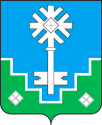 МУНИЦИПАЛЬНОЕ ОБРАЗОВАНИЕ «ГОРОД МИРНЫЙ»МИРНИНСКОГО РАЙОНА РЕСПУБЛИКИ САХА (ЯКУТИЯ)ГОРОДСКОЙ СОВЕТ САХА РЕСПУБЛИКАТЫН МИИРИНЭЙ ОРОЙУОНУН«МИИРИНЭЙ КУОРАТ» МУНИЦИПАЛЬНАЙ ТЭРИЛЛИИ КУОРАТ СЭБИЭТЭРЕШЕНИЕБЫhAAРЫЫ  10.11.2020								                  №  IV – 35 – 1О признании утратившим силу решения городского СоветаВ связи с отказом в государственной регистрации муниципального нормативного правового акта о внесении изменений в Устав МО «Город Мирный» Мирнинского района Республики Саха (Якутия), городской Совет РЕШИЛ:	 Признать утратившим силу решение городского Совета от 30.07.2020   № IV- 32-2 «О внесении изменений в Устав муниципального образования «Город Мирный» Мирнинского района Республики Саха (Якутия)».Председатель городского Совета                                            О.В. Путинцева